Coreq Support for Section 1.1	Topic 1:  Properties of Exponents(Video: Exponents)An exponent is a shorthand notation for repeated factors. For example,  can be written as . The expression  is called an exponential expression. The base of this expression is , and the exponent is .If  is a real number and  is a positive integer, then  is the product of  factors of .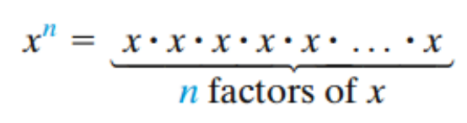 Product Rule for ExponentsIf  and  are positive integers and  is a real number, then.Power Rule for ExponentsIf  and  are positive integers and  is a real number, then.Power of a Product RuleIf  is a positive integer and  and  are real numbers, then.Power of a Quotient RuleIf  is a positive integer,  and  are real numbers, and , then.Quotient Rule for ExponentsIf  and  are positive integers,  is a real number, and , then.Topic 2:  Simplifying Algebraic Expressions(Video: Simplifying Algebraic Expressions)An algebraic expression containing the sum or difference of like terms can be simplified by applying the distributive property. This is called combining like terms. For example, consider the expression . We can use the distributive property to rewrite the sum  as a product. When simplifying an algebraic expression containing parentheses, we often use the distributive property twice, first to remove the parentheses and then to combine any like terms.Topic 3:  Properties of Equality (Video: Properties of Equality)The addition property of equality guarantees that adding the same number to both sides of an equation creates an equation that has the same solution set as the original equation. Since subtraction is defined in terms of addition, this property also applies to subtracting the same number from both sides of an equation. Addition Property of Equality:If , , and  are real numbers and , then .The multiplication property of equality guarantees that multiplying both sides of an equation by the same nonzero number creates an equation that has the same solution set as the original equation. Since division is defined in terms of multiplication, this property also applies to dividing both sides of an equation by the same nonzero number. Multiplication Property of Equality:If , , and  are real numbers, , and , then .Topic 4:  Finding a Least Common Denominator Given a set of rational expressions, the least common denominator is the smallest expression that is divisible by each denominator. Topic 5:  Multiplying Two BinomialsWhen we find the product of two binomials, we can use a technique known as the FOIL method. FOIL is an acronym that stands for First, Outside, Inside, and Last. 